KARLOVARSKÝ SKŘIVÁNEK 2020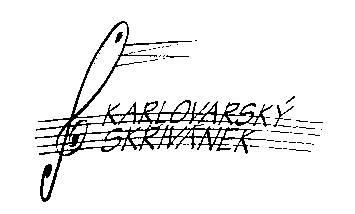 XXV. ROČNÍK PĚVECKÉ SOUTĚŽE         Propozice regionálního kola pro Brno - město ve středu 12. února 2020Pořadatelé regionálního kola jsou:Mezinárodní pěvecké centrum Antonína Dvořáka Karlovy Vary (dále MPCAD)Základní umělecká škola Brno, Slunná, příspěvková organizaceZákladní umělecká škola varhanická Brno, Smetanova 14, Brno 602 00              Garantem regionálního kola Brno je barytonista Vladimír Chmelo.Soutěžící jsou rozděleni do pěti kategorií:Do kategorie A2, C1 a C2 mohou vyslat soutěžící pouze ZUŠ nebo jiné subjekty, na kterých žáci studují sólový zpěv.V tříčlenné porotě regionálního kola zasednou významné pěvecké a pedagogické osobnosti.Každý soutěžící musí vyplnit a odeslat přihlášku, která je součástí propozic. Písemnou přihlášku potvrdí vysílající škola nebo jiný pořadatelský subjekt a potvrzením odpovídají za správnost zařazení soutěžících do soutěžních kategorií A1, A2, B, C1 a C2. Přihlášku je možné odeslat elektronicky na adresu reditelstvi@zus-slunna.cz nebo poštou na adresu Základní umělecká škola Brno, Slunná, příspěvková organizace, Slunná 11, 617 00 Brno. Věnujte, prosím, pozornost důkladnému vyplnění přihlášky (celá jména, platné emailové adresy, apod.) Přihlášky do regionálního kola prosíme odeslat do 27. ledna 2020 14.00 hod. Harmonogram soutěže a potvrzení registrace budou rozeslány přihlášeným školám emailem nejpozději 3. únoru 2019. Do celostátního kola postupují dle rozhodnutí poroty v kategorii A1, A2 až tři soutěžící, v kategorii B, C1 a C2 až pět soutěžících.Škola může přihlásit do každé kategorie po dvou soutěžících. Pořadatelé regionálního kola  mohou zařadit do soutěže, kterou organizují, další dva soutěžící v každé kategorii.Soutěžní úkol pro regionální kolo je pro všechny soutěžící jednotný:Maximální časový limit vystoupení v kategorii A, B a C2 je 7 minut, v kategorii C1 9 minut.V kategorii B mohou soutěžící soutěžní úkol č. 2 přednést s mikrofonem. Kategorie C2 bude dvoukolová. Nejprve zazpívají všichni soutěžící píseň národní bez mikrofonu, poté všichni píseň z oblasti populární hudby s mikrofonem. Abychom předešli případným technickým problémům, doporučujeme zaslat hudební podklad několik dnů před zahájením soutěže. Soutěžící, kteří si vyberou píseň z oblasti populární, taneční nebo jazzové, podají svou přihlášku do kategorie C2.Zpívání zpaměti je podmínkou.   Písně budou předneseny sólově bez doprovodu nebo s doprovodem maximálně dvou  akustických nástrojů, případně audionosiče. Všichni soutěžící zpívají bez použití mikrofonu,  mimo druhé písně v kategorii B(dle výběru) a C2. Pro soutěžící, kteří nemají vlastní hudební doprovod, lze yyužít korepetitorů ZUŠ, se kterými je možno zkoušet v den soutěžního vystoupení. Tito soutěžící zašlou poštou notový materiál (u populárních písní zápis melodie a harmonických značek). U písní s více slokami zazpívá soutěžící nejvýše tři.Repertoár je možné měnit nepozději dva dny před konáním soutěže.Celostátní kolo – harmonogram (viz. propozice celostátního kola dostupné na internetové  adrese www. karlovarskyskrivanek.cz): pondělí 23. 3. 2020 – kategorie  A1 od 9.30 hod. a A2 cca od 13.00 hod.úterý     24. 3. 2020 – kategorie  B   od 9.30 hod. a C2 cca od 13.00 hod.středa    25. 3. 2020 – kategorie  C1 od 9.30 hod.              Místo konání celostátního kola soutěže: Aula ZŠ a ZUŠ Šmeralova 15, Karlovy Vary             Karlovarský skřivánek se řídí organizačním řádem této pěvecké soutěže, který je        k dispozici na výše uvedené internetové adrese.      11.  Řídící výbor soutěže:Alois Ježek, ředitel soutěže, ředitel MPCADMgr. Břetislav Svoboda, ředitel ZŠ a ZUŠ Karlovy Vary, Šmeralova 15Mgr. Jiří Zeman, zástupce ředitele ZŠ a ZUŠ Karlovy Vary, Šmeralova 15Mgr. Karel Šimandl, zástupce ředitele ZŠ a ZUŠ Karlovy Vary, Šmeralova 1512.  Držitelé prvních míst celostátního kola nemohou soutěžit v dalším ročníku Karlovarského         skřivánka ve stejné kategorii.      13.  Případné dotazy směřujte              na Mgr. Šárku Brychovou, tel.731 507 898, email: reditelstvi@zus-slunna.cz                                                                                         Mgr. Šárka Brychová                                                                   ředitelka Základní umělecké školy Brno, Slunná,                                                                                        příspěvkové organizaceKategorie A1Žáci narození po 31. 8. 2008, kteří se nevěnují studiu sólového zpěvu nebo hlasové výchovy.Kategorie A1Žáci narození po 31. 8. 2008, kteří se nevěnují studiu sólového zpěvu nebo hlasové výchovy.Kategorie A2Žáci narození po 31. 8. 2008, kteří se věnují studiu sólového zpěvu nebo hlasové výchovy.Kategorie A2Žáci narození po 31. 8. 2008, kteří se věnují studiu sólového zpěvu nebo hlasové výchovy.Kategorie       BŽáci narození mezi 1. 9. 2004 a 31. 8. 2008 (včetně), kteří se nevěnují studiu sólového zpěvu nebo hlasové výchovy.Kategorie       BŽáci narození mezi 1. 9. 2004 a 31. 8. 2008 (včetně), kteří se nevěnují studiu sólového zpěvu nebo hlasové výchovy.Kategorie C1Žáci narození mezi 1. 9. 2004 a 31. 8. 2008 (včetně), kteří se věnují studiu v oboru klasického zpěvu na ZUŠ, soukromě, na hudebním gymnáziu nebo v jiných zařízeních. Kategorie C1Žáci narození mezi 1. 9. 2004 a 31. 8. 2008 (včetně), kteří se věnují studiu v oboru klasického zpěvu na ZUŠ, soukromě, na hudebním gymnáziu nebo v jiných zařízeních. Kategorie C2Žáci narození mezi 1. 9. 2004 a 31. 8. 2008 (včetně), kteří se věnují studiu muzikálu a populární písni na ZUŠ, soukromě, na hudebním gymnáziu nebo v jiných zařízeních.Kategorie C2Žáci narození mezi 1. 9. 2004 a 31. 8. 2008 (včetně), kteří se věnují studiu muzikálu a populární písni na ZUŠ, soukromě, na hudebním gymnáziu nebo v jiných zařízeních.Kategorie A1, A2, B - přednes dvou písní1. píseň národní či zlidověláKategorie A1, A2, B - přednes dvou písní2. píseň libovolná (kat. B – možný zpěv s mikrofonem)Kategorie C1 -                     přednes tří písní1. píseň národní či zlidověláKategorie C1 -                     přednes tří písní2. píseň národní v náročnější úpravě (Janáček, Novák, Trojan, aj.) nebo      umělá píseň Kategorie C1 -                     přednes tří písní3. libovolná píseň nebo árie podle výběru soutěžícíhoKategorie C2 -                                                                  přednes dvou písní1. píseň národní či zlidovělá (zpívání bez mikrofonu)Kategorie C2 -                                                                  přednes dvou písní2. píseň z oblasti populární hudby (zpívání s mikrofonem)